Publicado en Ciudad de México el 02/12/2020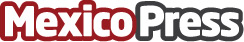 Outsourcing y su papel dentro de las empresas: cómo se modifica según la reforma fiscal 20212.9 millones de trabajadores se encuentran en un esquema de outsourcing según la Secretaria de Trabajo y Previsión Social.  El Outsourcing funge un papel fundamental en los esquemas de contratación de las empresasDatos de contacto:Alejandra PérezMejor gestión más negocios 5519594802Nota de prensa publicada en: https://www.mexicopress.com.mx/outsourcing-y-su-papel-dentro-de-las-empresas Categorías: Derecho Franquicias Finanzas Emprendedores Recursos humanos Ciudad de México http://www.mexicopress.com.mx